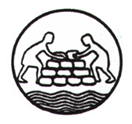 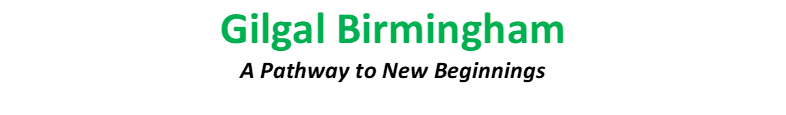 NEW TRUSTEES: EXPRESSION OF INTEREST FORMPlease complete this form and submit it. Details of where to send the form are at the end of this document. Thank you for expressing an interest in Gilgal Birmingham Please return the completed form to:By email to: brenda.melhado@gilgalbham.org.ukOr in an envelope: Gilgal Birmingham PO BOX 3918, Birmingham B9 5AQ and mark the envelope for the attention of Chair of TrusteesMain Tel: 0800 008 6622Follow us on: Twitter or Facebook                        www.gilgalbham.org.uk/contact-us/For office use only:						Date received:NameAddressPostcode: ………………………. Tele:Landline:Mob’Email:Knowledge of GilgalPlease explain what if any prior knowledge/experience you may have the charityYour Skills and TalentsPlease explain what skills, knowledge or talents you would bring to the Board of Trustees or Please include current or former professional employment.Experience as a Trustee/member of a Board Please state what if any experience you have as a Trustee, Company Director, member of a Committee or as a Volunteer.Have you previously worked for a CharityPlease indicate in what capacity and or what responsibilities you had. You do not have to name the charity, but it is always helpful for us to understand this detailAvailabilityPlease state your preference if you are available to attend meetings (delete those when you would not be available)Morning:Afternoon:Evening:Actions taken between meetingsGilgal Birmingham does require some Trustees to assist with tasks the Board lead on in between meetings; please state if you are able to devote other time to the Community outside the main meetings of the Board.PreventionDo you know of any reason preventing you from being a Trustee? (e.g. undischarged bankruptcy; unspent convictions … etc.) DeclarationI declare that the information provided in this form is accurate and that I wish to be considered for appointment as a Trustee of Gilgal :Signed:                                                                                                  Date:Please print name: 